臺北市危老重建涉及市有房地案件意向調查表※本表填妥後，請逕送臺北市建築管理工程處使用科（市府路１號南區１樓），俾便核轉臺北市政府財政局優先評估並進行相關作業。危老建築基　　地地址　　　區　　　路(街)　　　區　　　路(街)　　　區　　　路(街)　　　區　　　路(街)　　　區　　　路(街)危老建築基　　地地號        段      小段               號等共    筆        段      小段               號等共    筆        段      小段               號等共    筆        段      小段               號等共    筆        段      小段               號等共    筆危老建築基　　地土地面積合計         ㎡合計         ㎡成立管理組織成立管理組織□有    □無危老重建申辦進度□已辦理建築物耐震能力評估□已整合全部私有土地及建築物所有權人同意重建□已報備成立管理委員會或推選管理負責人□危老基地屬公劃都市更新地區或已劃定都市更新單元□其他：□已辦理建築物耐震能力評估□已整合全部私有土地及建築物所有權人同意重建□已報備成立管理委員會或推選管理負責人□危老基地屬公劃都市更新地區或已劃定都市更新單元□其他：□已辦理建築物耐震能力評估□已整合全部私有土地及建築物所有權人同意重建□已報備成立管理委員會或推選管理負責人□危老基地屬公劃都市更新地區或已劃定都市更新單元□其他：□已辦理建築物耐震能力評估□已整合全部私有土地及建築物所有權人同意重建□已報備成立管理委員會或推選管理負責人□危老基地屬公劃都市更新地區或已劃定都市更新單元□其他：□已辦理建築物耐震能力評估□已整合全部私有土地及建築物所有權人同意重建□已報備成立管理委員會或推選管理負責人□危老基地屬公劃都市更新地區或已劃定都市更新單元□其他：□已辦理建築物耐震能力評估□已整合全部私有土地及建築物所有權人同意重建□已報備成立管理委員會或推選管理負責人□危老基地屬公劃都市更新地區或已劃定都市更新單元□其他：市有房地地址　　　區　　　路(街)　　　區　　　路(街)　　　區　　　路(街)　　　區　　　路(街)　　　區　　　路(街)市有房地地號        段      小段               號等共    筆        段      小段               號等共    筆        段      小段               號等共    筆        段      小段               號等共    筆        段      小段               號等共    筆市有房地土地面積合計         ㎡合計         ㎡管理單位【市有房地類型】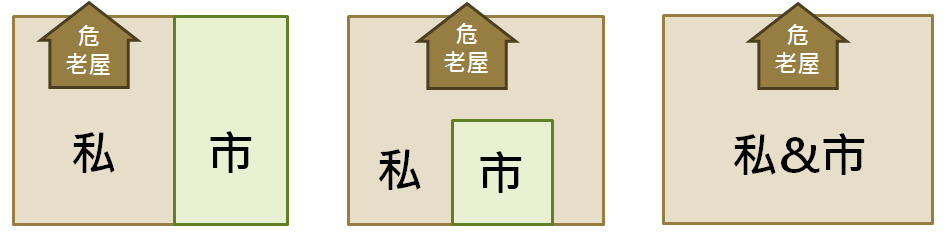    □旁鄰市有房地     □摻夾市有房地     □私&市持分共有   □其他【市有房地類型】   □旁鄰市有房地     □摻夾市有房地     □私&市持分共有   □其他【市有房地類型】   □旁鄰市有房地     □摻夾市有房地     □私&市持分共有   □其他【市有房地類型】   □旁鄰市有房地     □摻夾市有房地     □私&市持分共有   □其他【市有房地類型】   □旁鄰市有房地     □摻夾市有房地     □私&市持分共有   □其他【市有房地類型】   □旁鄰市有房地     □摻夾市有房地     □私&市持分共有   □其他【市有房地類型】   □旁鄰市有房地     □摻夾市有房地     □私&市持分共有   □其他期待本案市有房地處理方式□由市府委託不動產估價師查估市價後辦理讓售□由市府辦理公開標售□將私有土地與市府協議分割或交換□市府於不編列預算之前提下參與危老重建□建請市府主導都市更新（市有土地佔重建基地50％以上）□其他：□由市府委託不動產估價師查估市價後辦理讓售□由市府辦理公開標售□將私有土地與市府協議分割或交換□市府於不編列預算之前提下參與危老重建□建請市府主導都市更新（市有土地佔重建基地50％以上）□其他：□由市府委託不動產估價師查估市價後辦理讓售□由市府辦理公開標售□將私有土地與市府協議分割或交換□市府於不編列預算之前提下參與危老重建□建請市府主導都市更新（市有土地佔重建基地50％以上）□其他：□由市府委託不動產估價師查估市價後辦理讓售□由市府辦理公開標售□將私有土地與市府協議分割或交換□市府於不編列預算之前提下參與危老重建□建請市府主導都市更新（市有土地佔重建基地50％以上）□其他：□由市府委託不動產估價師查估市價後辦理讓售□由市府辦理公開標售□將私有土地與市府協議分割或交換□市府於不編列預算之前提下參與危老重建□建請市府主導都市更新（市有土地佔重建基地50％以上）□其他：□由市府委託不動產估價師查估市價後辦理讓售□由市府辦理公開標售□將私有土地與市府協議分割或交換□市府於不編列預算之前提下參與危老重建□建請市府主導都市更新（市有土地佔重建基地50％以上）□其他：危老重建推動師姓　名連絡電話危老重建推動師通訊地址危老重建推動師危老重建工作站名稱危老重建工作站名稱